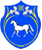   РОССИЙСКАЯ ФЕДЕРАЦИЯ                       РЕСПУБЛИКА ХАКАСИЯШИРИНСКИЙ РАЙОНАДМИНИСТРАЦИЯЦЕЛИННОГО СЕЛЬСОВЕТАПОСТАНОВЛЕНИЕ29.03.2021 г.                                          с. Целинное                                                   № 28/1О подготовке проекта изменений в Правила землепользования и застройки территории Целинного сельсоветаВ соответствии с Федеральным законом № 131-ФЗ от 06.10.2003 года «Об основных принципах организации местного самоуправления в Российской Федерации», руководствуясь статьей 31,32,33 Градостроительного кодекса Российской Федерации, Уставом муниципального образования Целинный сельсовет, администрация Целинного сельсоветаПОСТАНОВЛЯЕТНачать подготовку проекта изменений в Правила землепользования и застройки территории Целинного сельсовета.Утвердить порядок и сроки проведения работ по подготовке проекта изменений в Правила землепользования и застройки территории Целинного сельсовета (Приложение 1).Направлять предложения по вопросу подготовки проекта изменений в Правила землепользования и застройки специалисту 1 категории Целинного сельсовета Болиной Е.М. по адресу: с.Целинное, ул. Ленина 9, здание администрации Целинного сельсовета с 08:00 ч. до 16:00 ч., перерыв с 12:00 ч. до 13:00 ч., выходные: суббота, воскресенье. Эл. почта: sovet655231@mail.ru.Постановление подлежит опубликованию (обнародованию), размещению на официальном сайте Целинного сельсовета.Контроль за исполнением данного постановления оставляю за собой.ГлаваЦелинного сельсовета                               			                                  Т.И. МорозоваПриложение 1к постановлению № 28/1 от 29.03.2021Порядок и сроки проведения работ по подготовке проекта изменений в Правила землепользования и застройки№ п/пНаименование мероприятийСроки проведенияИсполнитель1Изготовление проекта изменений в Правила землепользования и застройкис 29.03.2021 до 03.05.2021Т.И. МорозоваЕ.М. БолинаН.В. Осипова2Проверка комиссией проекта изменений в Правила землепользования и застройкиНа всех этапах изготовления проектаКомиссия3Направление проекта изменений в Правила землепользования и застройки главе Целинного сельсоветаПосле проверкиЕ.М. Болина4Принятие решения о проведении публичных слушаний по проекту изменений в Правила землепользования и застройкиНе позднее чем через 10 дней со дня получения проектаЕ.М. Болина5Проведение публичных слушаний по проекту изменений в Правила землепользования и застройки и опубликование проектаНе менее двух и не более четырех месяцев со дня опубликования проектаЕ.М. Болинакомиссия6Внесение изменений и дополнений после проведения публичных слушанийВ течение формирования протокола публичных слушанийЕ.М. Болина7Направление проекта изменений в Правила землепользования и застройки главе Целинного сельсоветаПосле подписания протокола комиссии о проведении публичных слушанийЕ.М. Болина8Принятие решения о направлении проекта изменений в Правила землепользования и застройки в Совет депутатов Целинного сельсоветаВ течение десяти дней после представления проектаЕ.М. Болина9Утверждение изменений в Правила землепользования и застройки или отправка на доработку советом депутатов Целинного сельсоветаНа ближайшем заседании совета депутатовСовет депутатов10Опубликование изменений в Правила землепользования и застройки территории Целинного сельсоветаПосле утверждения в течение 10 днейЕ.М. Болина